Supplementary MaterialSupplementary Figures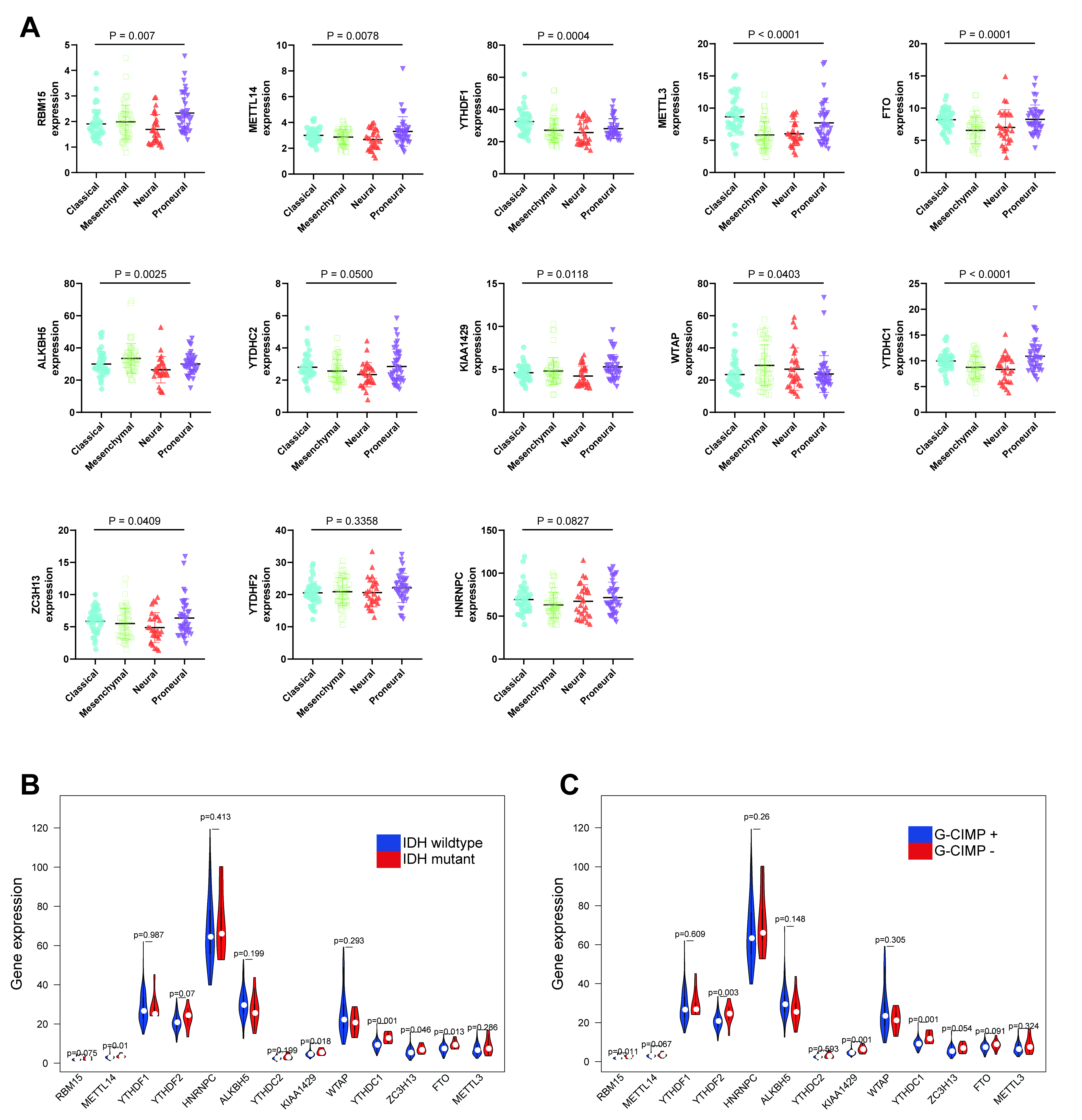 Figure S1. Expression pattern of m6A RNA methylation regulators in the molecular phenotype of GBM. (A-C) The relationship between m6A RNA methylation regulators expression level and GBM subtypes (Classical, Mesenchymal, Neural, Proneural) (A), IDH status(B), G-CIMP status (C).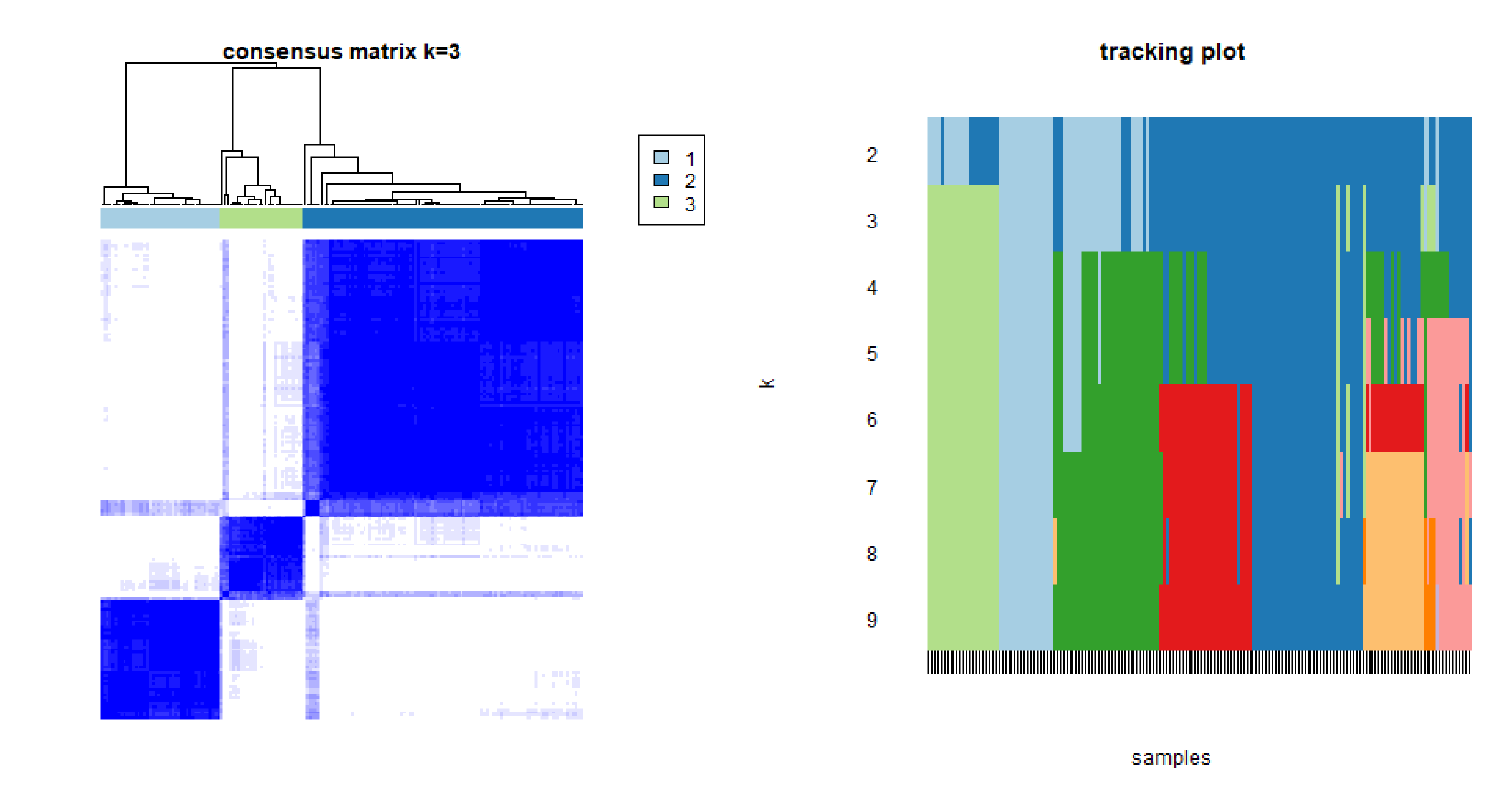 Figure S2. Identification of consensus clusters by m6A RNA methylation regulators. (A) Consensus clustering matrix for k = 3, (B) The tracking plot for k=2 to k=10. 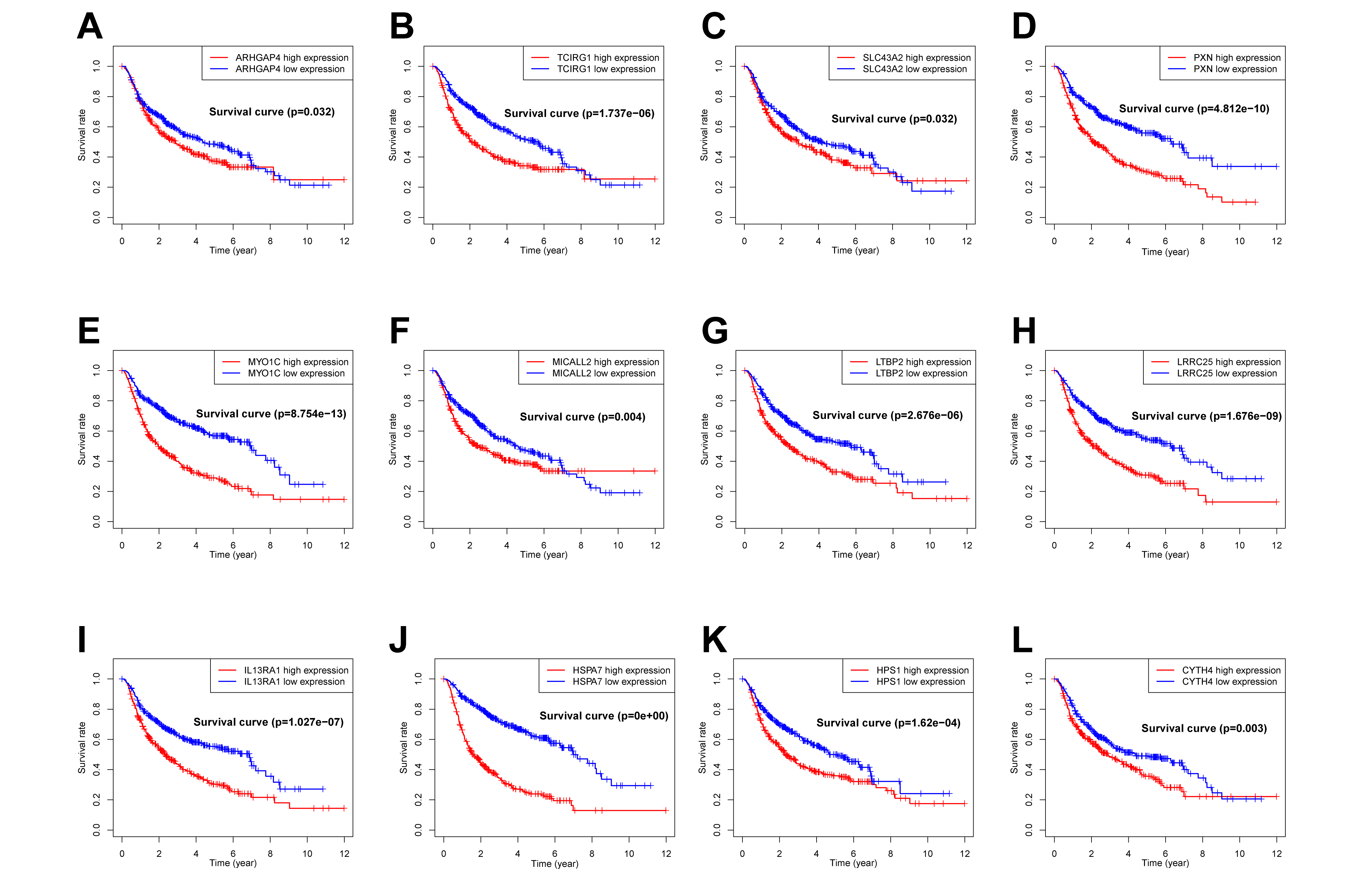 Figure S3. Validation of correlation of DEGs extracted from the TCGA database with overall survival in the CGGA cohort. Kaplan-Meier survival curves were generated for selected DEGs extracted from the comparison of groups of high (red line) and low (blue line) gene expression.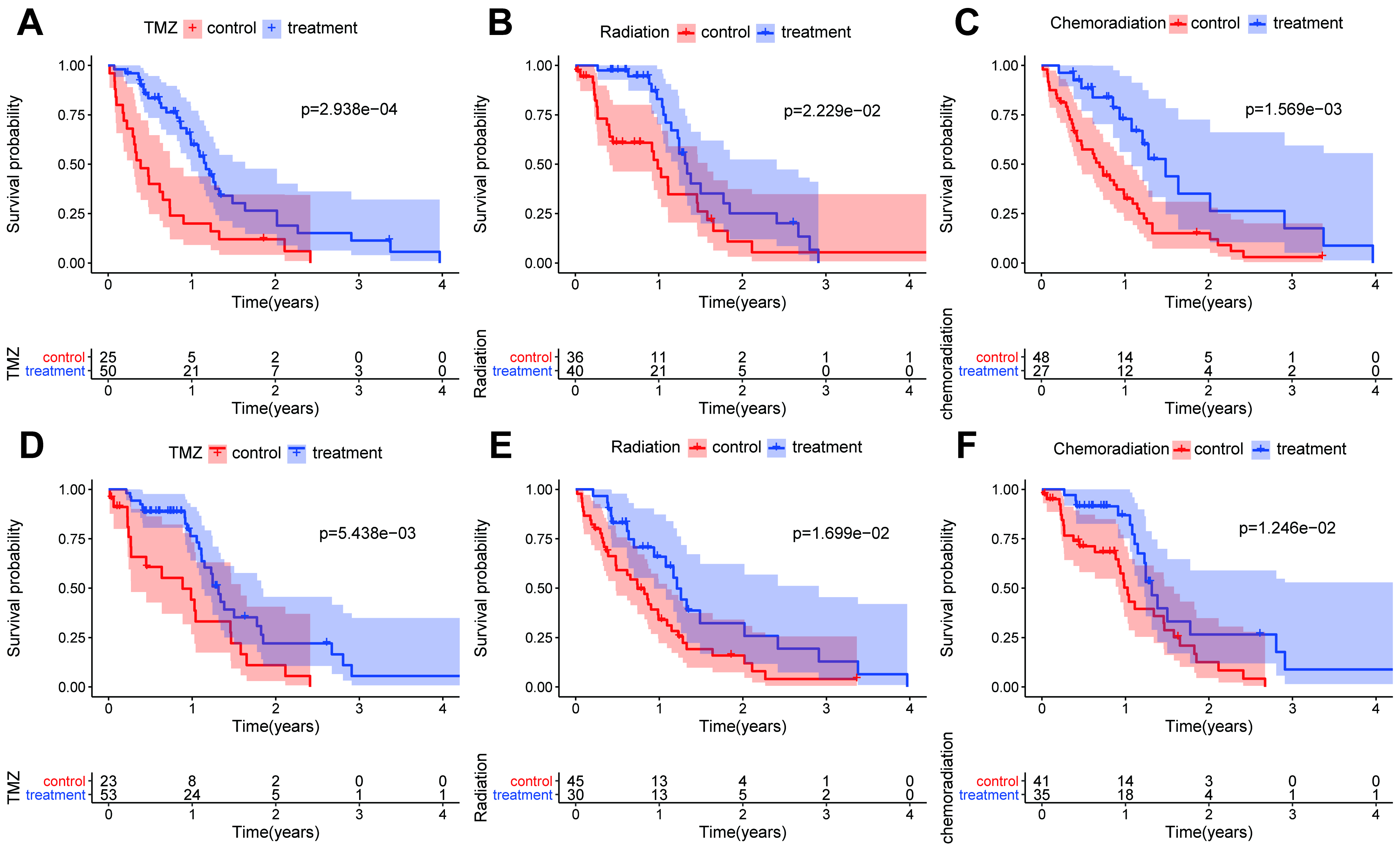 Figure S4. Kaplan–Meier survival curves for high- and low-risk groups of different clinical therapies. (A-C) Kaplan–Meier survival curves for high-risk group GBM patients with temozolomide chemotherapy (A), radiation therapy (B), and chemoradiation (C). (D-F) Kaplan–Meier survival curves for high-risk group GBM patients with temozolomide chemotherapy (D), radiation therapy (E), and chemoradiation (F).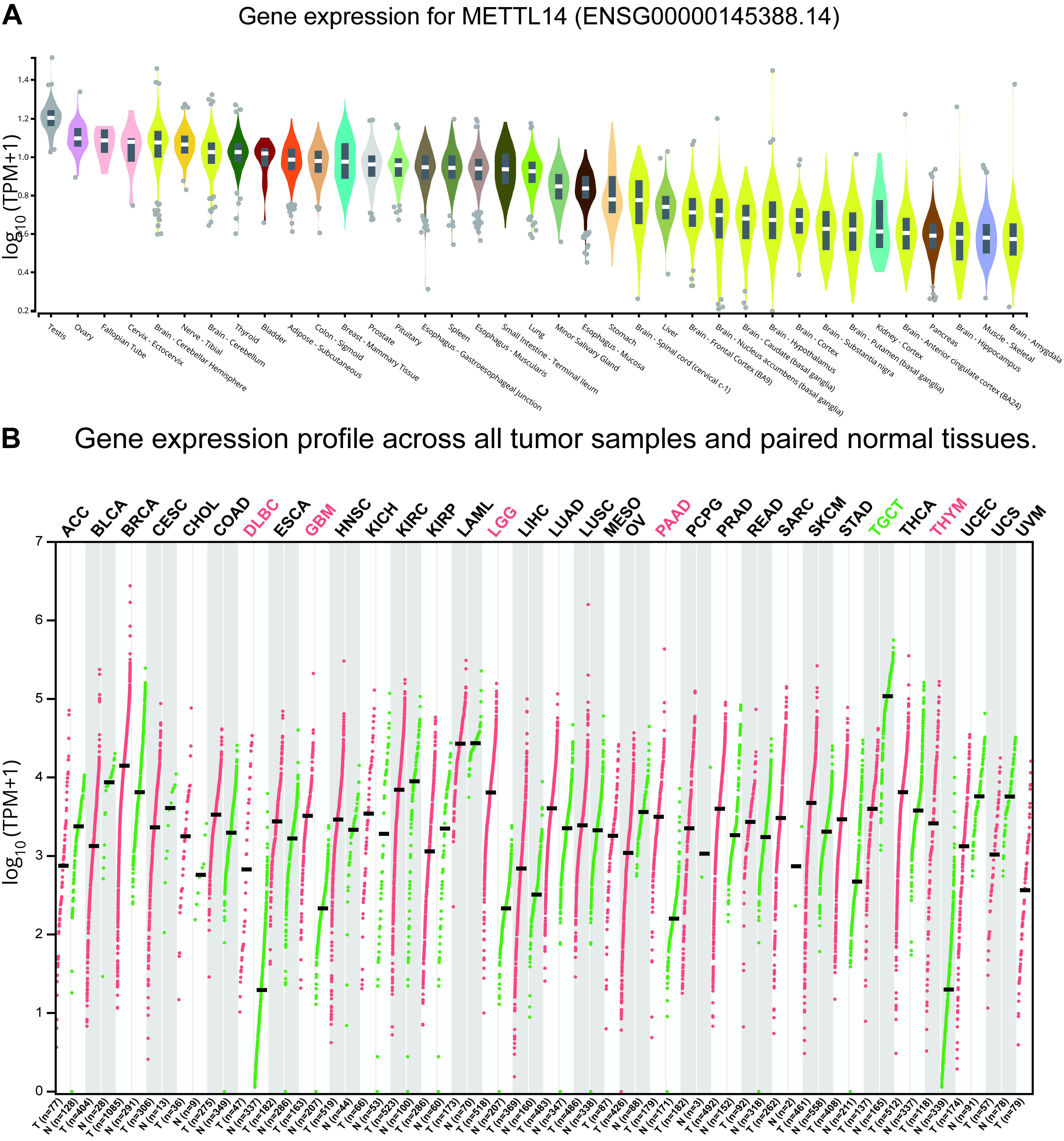 Figure S5. Expression of METTL14 in normal and GBM tissues. (A) The expression values of METTL14 of the different tissues in the organism. (B) The expression values of METTL14 in different tumors and corresponding normal tissues.